Ответы к  заданиям  школьиого  этапа Всероссийской олимпиады школьников по праву 2016/2017 учебный год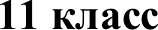 Время выполиеиия: 90 минут Максимальиое  количество баллов: 65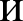 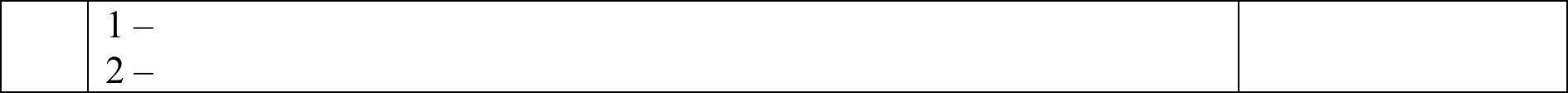 ЗаданияЗаданияЗаданияІ. Укажите  один правильный  вариант  ответа  (1 балл, за любой другой  ответ 0  баллов,итого 15 баллов)І. Укажите  один правильный  вариант  ответа  (1 балл, за любой другой  ответ 0  баллов,итого 15 баллов)І. Укажите  один правильный  вариант  ответа  (1 балл, за любой другой  ответ 0  баллов,итого 15 баллов)1Выберите,   что   из  нижеперечисленного  является  подотрасльюА. трудовое право;Б. избирательное право;В. конституционное право; Г.  гражданское право.Б (1 балл)2Этo осуществляет эмиссию рубля?А. Президент РФ;Б. Счётная палата РФ; В. Правительство РФ;Г. Центральный банк РФ.Г (1 балл)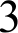 Назовите	термин	в	гражданском	праве,	означающийобъявление	несовершеннолетнего,   достигшего	шестнадцати лет,  полностью дееспособным?А. диспенсация;Б. суброгация;В. эмансипация;Г. субституция.В (1 балл)4Такой документ обязателен при приеме на работу: А. резюме;Б. характеристика с прежнего места работы; В. документы о наградах;Г. документ об образовании.Г (1 балл)5Муж  не  имеет  права   без  согласия   жены   возбуждать   дело  орасторжении брака после рождения ребенка в течение: А. шести месяцев;Б. одного года;В. полутора лет;Г. трех лет.Б (1 балл)6Rонституционной	обязанностью	граждан	РоссийскойФедерации не является:А. Обязанность защиты Отечества в соответствии с федеральным законом;Б. Обязанность сохранять природу и окружающую среду;В. Обязанность бережно относиться к природным богатствам;Г. Обязанность участвовать в управлении делами государства посредством участия в выборах в органы государственной власти; Д. Обязанность заботы о сохранении исторического и культурногоГ (1 балл)наследия.7В  соответствии   с  Конституцией  РФ  в  случае противоречиямежду федеральным законом и нормативно-правовым актом субъекта РФ, изданным им в сфере собственного правового регулирования, не относящейся к ведению Российской Федерации и не относящейся к совместному  ведению Российской Федерации и субъектов Российской Федерации:А. Действует и применяется федеральный закон;Б. Действует и применяется нормативно-правовой акт субъекта РФ,В. Действует и применяется федеральный закон только в случае признания закона субъекта РФ конституционным (уставным) судом субъекта РФ неконституционным.Б (1 балл)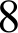 Структура	федеральных	органов	исполнительной	властиРоссийской Федерации в соответствии с Rонституцией РФ утверждается:А. Президентом РФ;Б. Председателем Правительства РФ;В. Заместителем Председателя Правительства РФ;Г.   Правительственной   комиссией по  рассмотрению	вопросов, связанных с осуществлением исполнительной власти в РФ.А (1 балл)9Согласно  Конституции  РФ  в  Совет  Федерации ФедеральногоСобрания Российской Федерации входят  по два представителя от каждого субъекта Российской Федерации, а также представители Российской  Федерации,  назначаемые Президентом  Российской  Федерации,  число  которых составляет не более десяти процентов от числа членов Совета Федерации — представителей от субъектов Российской Федерации:А. Да;Б. Нет.А (1 балл)10Согласно	Конституции	РФ	предложение	о	выдвиженииобвинения    против   Президента    РФ   для   отрешения    его отдолжности может быть вынесено по инициативе:А. Не менее чем 1/3 депутатов Государственной Думы РФ; Б. Не менее чем 2/3 депугатов Государственной Думы РФ;В. Специальной комиссии, образованной Государственной Думой РФ,Г. Председателя Государственной Думы РФ.А (1 балл)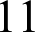 Совершение  исполнителем  преступления,  не охватьтвающегосяумыслом других соучастников, признается: А. рецидив;Б. эксцесс; В. локаут; Г. акцепт.Б (1 балл)12При  каком  из перечисленных  условий  возможно расторжениебрака в органах ЗАГС:А. наличие у супругов общих несовершеннолетних детей;Б. отсутствие согласия одного из супругов на расторжение брака; В. отсутствие у супругов общих несовершеннолетних детей;Г. наличие пожилых родителей, находящихся у них на иждивении.В (1 балл)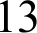 Право как возведённую в форму закона волю господствующегоГ (1 балл)класса, существующую  для  эксплуатации  классов, лишённыхосновных средств производства, рассматривала: А. социологическая школа права;Б. историческая школа права;В. психологическая школа права; Г. марксистская школа права.14При сокращении  численности  или штата  работников согласноТрудовому  кодексу  РФ по общему правилу преимущественноеправо оставления на работе предоставляется работникам:А. Женщинам, не состоящим в браке, либо состоящим в браке с лицом, не имеющим самостоятельного заработка;Б.	Повышающим	свою	квалификацию	по	направлению работодателя без отрыва от работы;В.	Получившим	в	период	работы	у  данного	работодателя профессиональное  заболевание;Г.	Имеющим	более	высокую	производительность	труда	и квалификацию.Г (1 балл)15Согласно     Трудовому     кодексу    РФ    труд,   осуществляемыйработником по распоряжению работодателя в интересах, под управлением и контролем  физического  лица  или юридического лица, не являющихся работодателем даиного работника, — это:А. Принудительный труд; Б. Заёмный труд;В. Трансфертный труд;Г. Внешнее совместительство.Б (1 балл)II. Выберете несколько правильных вариантов ответа (1 балл, за любой другой ответ 0 баллов, итого 15 баллов)II. Выберете несколько правильных вариантов ответа (1 балл, за любой другой ответ 0 баллов, итого 15 баллов)II. Выберете несколько правильных вариантов ответа (1 балл, за любой другой ответ 0 баллов, итого 15 баллов)1Согласно Гражданскому кодексу РФ над совершеннолетнимдееспособным гражданином, который по состоянию здоровья не способен самостоятельно осуществлять и защищать свои права и исполнять свои обязанности, может быть установлен патронаж путём назначения ему органами опеки и попечительства помощника  при наличии:А. Письменного согласия такого гражданина; Б. Решения суда;В.  Письменного  согласия помощника.А, В(1 балл)2Такие права и свободы человека и гражданина согласноRонституции РФ не подлежат ограничению?А. право на судебную защиту; Б. избирательные права;В. право на получение высшего образования; Г. право на достоинство личности.А, Г(1 балл)3R  ценным  бумагам относятся:А. облигация;Б. выписка;В. чек;Г. вексель.А.В.Г (1 балл)4Официальными источниками опубликования федеральныхзаконов в настоящее время являются: А. Российская газета;А, В, Г (1 балл)Б. Бюллетень нормативных актов;В. Парламентская  газета;Г. Официальный интернет-портал правовой информации; Д. газета «Ведомости»Б. Бюллетень нормативных актов;В. Парламентская  газета;Г. Официальный интернет-портал правовой информации; Д. газета «Ведомости»5Согласно  Трудовому  кодексу РФ несовершеннолетние лица ввозрасте от 14 до 18 лет, не приобретшие дееспособность в полном объеме,  вправе  заключать  трудовые  договоры  в качестве работодателей при одновременном соблюдении следующих условий:А. Получения среднего общего образования;Б. Получения разрешения представительного органа муниципального образования, в котором несовершеннолетний постоянно проживает;В. Наличия собственного заработка, стипендии, иных доходов; Г. Получения согласия их родителей (попечителей).Согласно  Трудовому  кодексу РФ несовершеннолетние лица ввозрасте от 14 до 18 лет, не приобретшие дееспособность в полном объеме,  вправе  заключать  трудовые  договоры  в качестве работодателей при одновременном соблюдении следующих условий:А. Получения среднего общего образования;Б. Получения разрешения представительного органа муниципального образования, в котором несовершеннолетний постоянно проживает;В. Наличия собственного заработка, стипендии, иных доходов; Г. Получения согласия их родителей (попечителей).В,Г  (1 балл)6В    стаж    работы,    дающий    право    на    ежегодный  основнойоплачиваемый    отпуск,   согласно   Трудовому   кодексу   РФ   не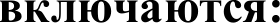 А. Время отпусков по уходу за ребенком до достижения им установленного  законом возраста;Б.  Время   отсутствия   работника   на  работе  без  уважительныхпричин;В.   Период   отстранения   от   работы   работника,   не  прошедшегообязательный медицинский осмотр не по своей вине;Г. Время, когда работник фактически не работал, но за ним в соответствии с трудовым законодательством сохранялось место работы;Д. Время предоставляемых по просьбе работника отпусков без сохранения заработной платы в количестве 14 календарных дней в течение рабочего года;Е. Время фактической работы.В    стаж    работы,    дающий    право    на    ежегодный  основнойоплачиваемый    отпуск,   согласно   Трудовому   кодексу   РФ   неА. Время отпусков по уходу за ребенком до достижения им установленного  законом возраста;Б.  Время   отсутствия   работника   на  работе  без  уважительныхпричин;В.   Период   отстранения   от   работы   работника,   не  прошедшегообязательный медицинский осмотр не по своей вине;Г. Время, когда работник фактически не работал, но за ним в соответствии с трудовым законодательством сохранялось место работы;Д. Время предоставляемых по просьбе работника отпусков без сохранения заработной платы в количестве 14 календарных дней в течение рабочего года;Е. Время фактической работы.А,Б (1 балл)7Трудовой	кодекс	РФ	в	числе	оснований	прекращениятрудового договора по обстоятельствам, не зависящим от воли сторон,  перечисляет следующие:А. Истечение срока трудового договора;Б. Ликвидация организации (работодателя);В. Восстановление на работе работника, ранее выполнявшего эту работу, по решению суда;Г.	Прекращение	допуска	к	государственной	тайне,	если выполняемая работа требует такого допуска;Д. Неизбрание на должность;Е. Смерть работодателя — физического лица.Трудовой	кодекс	РФ	в	числе	оснований	прекращениятрудового договора по обстоятельствам, не зависящим от воли сторон,  перечисляет следующие:А. Истечение срока трудового договора;Б. Ликвидация организации (работодателя);В. Восстановление на работе работника, ранее выполнявшего эту работу, по решению суда;Г.	Прекращение	допуска	к	государственной	тайне,	если выполняемая работа требует такого допуска;Д. Неизбрание на должность;Е. Смерть работодателя — физического лица.В, Г, Д, Е (1балл)В, Г, Д, Е (1балл)Такие из нижеперечисленных принципов в сфере организациисудебной власти закрепляет действующая Конституция РФ: А. Принцип независимости судей всех судов;Б. Принцип несменяемости судей;В. Недопустимость создания чрезвычайных судов, деятельность которых не предусмотрена Конституцией РФ и федеральным KOHGTИT ИОННЫМ 3 tKOHOM;Г. Выборность судей всех судов народом.Такие из нижеперечисленных принципов в сфере организациисудебной власти закрепляет действующая Конституция РФ: А. Принцип независимости судей всех судов;Б. Принцип несменяемости судей;В. Недопустимость создания чрезвычайных судов, деятельность которых не предусмотрена Конституцией РФ и федеральным KOHGTИT ИОННЫМ 3 tKOHOM;Г. Выборность судей всех судов народом.А,Б, В (1 балл)9Rонституция РФ однозначно и прямо запрещает:А.	Экономическую	деятельность,	направленнуюнаА,В, Г (1 балл)монополизацию   и недобросовестную конкуренцию;Б. Иметь иностранцам недвижимое имущество в Российской Федерации на праве собственности;В. Цензуру средств массовой информации;Г. Задержание лица по подозрению в совершении преступления до судебного решения на срок, превышающий 48 часов с момента задержания;Д. Тунеядство, то есть отказ трудоспособного лица заниматься трудовой  деятельностью.10Выберите утверждения, соответствующие Конституции РФ:А.	Каждый	вправе	определять	свою	национальную принадлежность;Б. Каждый вправе указывать свою национальную принадлежность; В. Национальная принадлежность может определяться лицом лишь в  соответствии	с  национальной	принадлежностью  родителей данного лица, одного из родителей либо единственного родителя; Г.   Никто   не   может   быть   принужден   ни   в  каком   случае копределению и указанию своей национальной принадлежности.А, Б, Г (1 балл)Согласно  Гражданскому  кодексу РФ по общему  правилу недопускается  зачет  требований: А. О выплате законной неустойки; Б. О взыскании алиментов;В. О возмещении вреда, причиненного жизни илиздоровью;Г. По которым истек  срок исковой давности.Б, В, Г (1 балл)12Федеральным   Собранием  РФ  не  может  быть  принят закон,изменяющий следующие положения Конституции Российской Федерации:А.  Положения,  касающиеся  количественного  состава субъектовРоссийской Федерации;Б. Положения, касающиеся разделения властей на законодательную,  исполнительную  и судебную;В.    Положения,    касающиеся    права    граждан    участвовать  вуправлении  делами государства;Г. Положения, определяющие срок, на который избирается Президент РФ;Д. Положения, определяющие срок рассмотрения Советом Федерации принятого Государственной Думой закона;Е. Положения, определяющие круг субъектов, имеющих право вносить предложения о поправках и пересмотре положений Конституции РФ.Б, В, Е (1 балл)Согласно	законодательству  РФ,   правом	на   обращение  вRонституционный	Суд	РФ	с	запросом	о	толковании Конституции РФ обладают:А. Президент РФ;Б. Председатель Правительства РФ; В.  Федеральные министры;Г. Депугаты Государственной Думы РФ, каждый в отдельности; Д. Члены Совета Федерации РФ, каждый в отдельности;Е. Правительство РФ;Ж. Государственная Дума РФ;3. Совет Федерации РФ;А, Е, Ж, 3, И (1балл)И. Органы законодательной власти субъектов РФ;К. Главы субъектов РФ.14Согласно Конституции РФ и федеральному конституционномузакону Правительство РФ:А. Организует реализацию внутренней политики РФ; Б. Осуществляет руководство внешней политикой РФ;В.  Осуществляет  управление  федеральной собственностью;Г. Утверждает военную доктрину РФ;Д. Принимает меры по регулированию рынка ценных бумаг;Е. Осуществляет меры по обеспечению законности, прав и свобод граждан, охране собственности и общественного порядка, борьбе с преступностью;Ж.	Назначает	на   должность	и	освобождает	от	должности Председателя ЦБ РФ.А, В, Д, Е (1балл)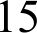 Гражданско-правовым отношениям присущи следующиечерты:А. Экономическое равенство участников правоотношений; Б. Имущественная самостоятельность участников правоотношений;В. Отношения между участниками основаны на принципе субординации;Г. Юридическое равенство участников правоотношений.Б,Г (1 балл)III. Установите соответствие (2 балла, за любой другой ответ 0 баллов, итого 10 баллов)III. Установите соответствие (2 балла, за любой другой ответ 0 баллов, итого 10 баллов)III. Установите соответствие (2 балла, за любой другой ответ 0 баллов, итого 10 баллов)11.Движимые вещи;2.Недвижимые  вещи.А. Здание;Б. Автомобиль;В. Объекты незавершенного строительства; Г. Наличные деньги;Д. Земельные участки; Е. Армейская палатка.l— Б, Г, Е;2- А, В, Д.(2 балла; любаяошибка — 0 баллов)2Соотнесите вид гражданско-правового1 — А;обязательства  с его определением:2 — Б;3 — В1. Альтернативное обязательство;2. Факультативное обязательство;(2 балла; любая3. Акцессорное обеспечительное обязательство.ошибка — 0 баллов)А. Обязательство, по которому должник обязан совершить одноиз двух или нескольких действий (воздержаться от совершениядействий), выбор между которыми принадлежит должнику, еслизаконом, иными правовыми актами или договором право выборане предоставлено кредитору или третьему лицу;Б. Обязательство, по которому должнику предоставляется правозаменить основное  исполнение  другим исполнением,предусмотренным  условиями  обязательства;В.  Обязательство,  обеспечивающее  надлежащее исполнениеглавного  (основного) обязательства.2 —А. peгpecc;А — 1Б. реституция;Б — 2В. компенсация.В — 3(2 балла; любая1.  обратное	требование	о	возмещении	уплаченной	суммы,ошибка — 0предъявляется   одним  физическим   или  юридическим  лицом кбаллов)другому обязанному лицу;2.  вид  материальной   международно-правовой ответственноститсударства, совершившего акт агрессии или иное международно-противоправное деяние, заключающейся  в обязанности данноготсударства   устранть   или   уменьшить   причиненный   другомутсударству материальный ущерб путем восстановления прежнегосостояния, в частности путем возврата имущества, разграбленногои  незаконно  вывезенного  им  с  оккупированной  его  войскамитерритории друют тсударства;3. возмещение  потерь,  понесенных  убытков,  расходов, возвратдолга,  вознаграждение.4А.  Полномочия  Президента РФ;А — 5, 8Б. Полномочия Совета Федерации РФ;В. Полномочия  Государственной  Думы РФ;Б — 2, 3В — 4, 7Г. Полномочия Правительства РФ.Г — 1, 61. обеспечение проведения в РФ единой финансовой, кредитной и(2 балла; любаяденежной политики;ошибка — 02.   назначение   на   должность и  освобождение	от  должностибаллов)Генерального  Прокурора РФ;3. назначение выборов Президента РФ;4. объявление амнистии;5.	решение	вопросов	гражданства	и	предоставленияполитического убежища;6.  осуществление  управления  федеральной собственностью;7.   назначение   на   должность и  освобождение	от  должностипредседателя ЦБ РФ;8. издание указов и распоряжений.5Установите  соответствие  между видами  юридических  лиц и1	Г, Д, Е, Жих организационно-правовыми формами, перечисленными в2 — А, Б, В, 3Гражданском кодексе РФ:(2 балла; любаяошибка — 01. Корпоративные юридические лица;баллов)2. Унитарные юридические лица.А.  Государственное  унитарное предприятие;Б. Учреждение;В.  Публично-правовая компания;Г.  Акционерное общество;Д.  Потребительский кооператив;Е. Ассоциация (союз);Ж.  Полное товарищество;3. Фонд.IV. Дополните  предложение  одним  или  несколькими  словами  (2  балла,  за любой другойответ 0 баллов, итого 10 баллов)IV. Дополните  предложение  одним  или  несколькими  словами  (2  балла,  за любой другойответ 0 баллов, итого 10 баллов)IV. Дополните  предложение  одним  или  несколькими  словами  (2  балла,  за любой другойответ 0 баллов, итого 10 баллов)1Согласно	Конституции	РФ	Федеральное	собраниеGOGTOИT	ИЗ	 		И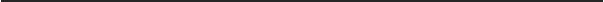 Двух палат —Государственной Думы и Совета Федерации.(2 балла; любая ошибка— 0 баллов)2Согласно  Гражданскому  кодексу РФ,  	иные предложения, адресованные неопределённому кругу лиц, рассматриваются как приглашение делать оферты, если иное прямо не указано в предложении.Реклама(2 балла; любая ошибка— 0 баллов)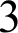 Предложение, из которого явно следует намерение заключить  договор называется   	Оферта (ой)(2 балла; любая ошибка— 0 баллов)4При залоге  имущество  остаётся у 	, если договором о залоге не предусмотрено иное.Залогодателя(2 балла; любая ошибка— 0 баллов)5Срок для защиты права по иску лица, право которогонарушено называется   	Исковой давностью(2 балла; любая ошибка — баллов)V. Решите  правовые  задачи  (1 балл  короткий  ответ, ещёбаллов)V. Решите  правовые  задачи  (1 балл  короткий  ответ, ещёбаллов)2  балла  за  объяснения,   итого 151Гражданин К. решил сделать предложение руки иНет, не нарушены. (1 балл)сердца гражданке С. Для этого 28 февраля он купилИзделия из драгоценныхв ювелирном магазине «Изумрудный рай» золотоеметаллов, с драгоценнымикольцо с бриллиантом в 0,5 карата, стоимостью 99камнями входят в переченьтысяч 999 рублей. В день помолвки, 5 марта, онтоваров,  не подлежащихвручил это кольцо своей возлюбленной, но оно необмену. (2 балла)подошло по размеру.Гражданин К. решил обменять кольцо в том жемагазине на следующий день. Продавцы отказалисьобменять кольцо, так как покупатель не предъявилчек, плюс ко всему они заявили, что драгоценностивозврату и обмену не подлежат.Нарушены ли права гражданина К. в данномслучае?  Ответ обоснуйте.225-летняя Павлова вышла замуж за Иванова,который один воспитывал 15-летнюю дочь. Павлова обратилась в суд с заявлением об усыновлении дочери супруга, однако суд отказал, мотивировав отказ тем, что разница в возрасте между усыновителем и усыновляемым ребенком должна быть не менее шестнадцати лет.Правомерен ли отказ суда? Обоснуйте  свой ответ.Нет, не правомерен. (1 балл)Согласно ч.1 ст.128 CK РФ При усыновлении ребенка отчимом (мачехой) наличие разницы в возрасте, установленной для случаев усыновления ребенка лицом, не состоящим в браке (16 лет), не требуется.В данном случае Павлова приходится мачехой дочериИванова,  следовательно приудочерении в данном случае не играет роли разница в возрасте.(2 балла)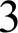 ООО «Книжный дом» объявило об открытии однойДа, вправе. (1 балл)вакансии на должность кассира-продавца. ВакансияTK РФ предусматривает средибыла открыта в связи с тем, что работодатель уволилоснований	прекращенияпрежнего	сотрудника,	Каменева	А.С.,	затрудового	договора	понесоблюдение  трудовой  дисциплины.  На  даннуюобстоятельствам,	недолжность была принята на работу Игорева А.И.3ilBИGЯЩИМ	ОТ   ВОЛИ	СТО]ЭОН,Каменев А.С. подал против ООО  «Книжный  дом»такое	основание,	какиск о восстановлении на работе в связи с тем, чтовосстановление	на	работеработодатель	его	уволил	неправомерно,	приработника,	ранееотсутствии  на то  законных  оснований,  так  как онвыполнявшего  эту  работу, подопустил	несерьезное	нарушение	трудовойрешению  суда (п. 2 ч. 1 ст. 83дисциплины  впервые,  при этом он зарекомендовалTK РФ).себя ранее как хороший и ответственный работник.Гарантии	для	беременныхСуд   как   в  первой,   так   и  во  второй инстанцииженщин   в   виде   запрета  ихудовлетворил	требование	Каменева	А.С.	иувольнения распространяютсявосстановил его на работе.лишь на  случаи прекращенияВ связи с этим Генеральный директор работодателятрудового	договора	посообщила	Игоревой	А.И.,	что	вынужденаинициативе работодателярасторгнуть  заключенный  с ней трудовой договор,(ст. 261 TK РФ). (2 балла)так  как   иных   свободных   вакансий   в  фирме наданный	момент	не	имеется.	Однако	Игоревавозразила	против	увольнения,	сообщив,	чтоработодатель  не вправе её уволить и  предоставилаему справку  о том,  что она находится  в состояниибеременности.Вправе	ли	работодатель	расторгнуть	внастоящей	ситуации	трудовой	договор	сИгоревой?  Ответ обоснуйте.4Прокуратурой при проверке деятельности ОООДа, может. (1 балл)"Союз" было установлено, что несовершеннолетнийСуд должен расторгнутьПуговкин, зачисленный разнорабочим, работает с 23ДіlННЫЙ Т[Э ДОВОЙ ДОГОВО]Э,часов до 6 часов утра. При этом директор заводаПОGKOЛЬK ОН П]ЭОТИВО]Эі ЧИТпояснил, что Пуговкин не возражает против такоготрудовому законодательству, аграфика работы.именно ст. 96 TK РФ, согласноМожет ли трудовой договор с Пуговкиным быть расторгнут в суде, если сам Пуговкин возражает против такого расторжения? Ответ обоснуйте.которой к работе в ночное время не допускаются лица, не достигшие 18 лет. (2 балла)515-летний Иванов обратился в банк с заявлением оботкрытии ему банковского вклада. Служащий банка удовлетворил  просьбу Иванова.Соответствуют ли действия банка требованиям закона? Ответ обоснуйте.Да, действия банкасоответствуют требованиям закона. (1 балл)Согласно п. 3 ч. 2 ст. 26 ГК РФ, лицо в возрасте от 14 до 18 лет вправе вносить вклады в кредитные организации и распоряжаться ими. (2 балла)